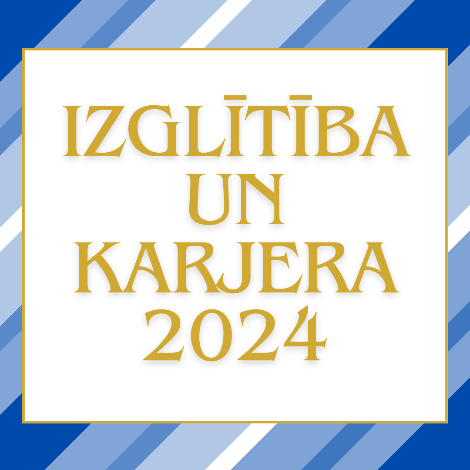 Īsa informācija 20. marta izstādes "IZGLĪTĪBA un KARJERA 2024" dalībniekiem!
1. Rēzeknes novada domes telpas būs pieejamas ekspozīcijas ierīkošanai 20. martā no plkst. 8:00 un 19. martā no plkst. 16:002. Izstāde notiks no plkst. 10:00 – 15:00.3. Ja ir vēlēšanās varat nosūtīt uz e-pastu vai paņemt līdzi flešatmiņā savas Izglītības iestādes īsu video, ko izvietosim rādīšanai visu dienu Rēzeknes novada pašvaldības foajē (ar skaņu).4. Lūgums sagatavot īsu prezentāciju ( 2-5 min.) par savu skolu un sagatavot kādu balvu, kuru izlozēt prezentācijas laikā, vai pēc tās, un pasniegt kādam no izstādes apmeklētājiem. (Piemēram, varat izdomāt kādu jautājumu Balvas iegūšanai.)5. Katram stendam ir paredzēti un iekļauti 2 pusdienu taloni, ja nepieciešams vairāk, vai ja taloni nav nepieciešami, lūdzu ziņojiet! (Ir iespēja pieteikt veģetāros pusdienu talonus.)6. Paņemiet līdzi sev nepieciešamo aprīkojumu – savus bannerus, stendus un ja nepieciešams pagarinātājus.Neskaidrību gadījumā ZVANIET, rakstiet!Rēzeknes uzņēmēju biedrībaValdes locekle Santa Gricānereub@inbox.lv , 26633539